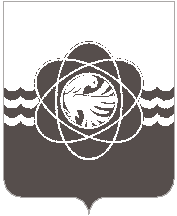 П О С Т А Н О В Л Е Н И Еот 20.02.2024 № 182В соответствии с Жилищным кодексом Российской Федерации, Уставом муниципального образования «город Десногорск» Смоленской области, с законом Смоленской области                            от 29.11.2007 № 114-з «О наделении органов местного самоуправления муниципальных районов и городских округов Смоленской области государственным полномочиями по обеспечению детей–сирот и детей, оставшихся без попечения родителей, лиц из числа детей–сирот и детей, оставшихся без попечения родителей, жилыми помещениями», в целях приведения в соответствие с действующим законодательством          Администрация муниципального образования «город Десногорск» Смоленской области постановляет: Внести в Порядок предоставления детям–сиротам и детям, оставшимся без попечения родителей, лицам из числа детей–сирот и детей, оставшихся без попечения родителей, жилых помещений муниципального специализированного жилищного фонда в муниципальном образовании «город Десногорск» Смоленской области и осуществления контроля за использованием и сохранностью жилых помещений муниципального специализированного жилищного фонда, предоставленных по договорам найма детям–сиротам и детям, оставшимся без попечения родителей, лицам из числа детей–сирот и детей, оставшихся без попечения родителей, утвержденный Администрации муниципального образования «город Десногорск» Смоленской области от 26.01.2018 № 61 (ред. от 27.02.2018 № 202, от 30.11.2018 № 1034,                       от 21.01.2020 № 183) следующие изменения:В пункте 1.2. раздела 1 «Общие положения»:в абзаце 7 слова ««Постановлением Правительства Российской Федерации от 21.01.2006 № 25 «Об утверждении Правил пользования жилыми помещениями» заменить словами «Приказ Минстроя России от 14.05.2021 № 292/пр «Об утверждении правил пользования жилыми помещениями»;в абзаце 12 слова «постановлением Администрации Смоленской области от 06.06.2014 № 415 «О предоставлении детям-сиротам и детям, оставшимся без попечения родителей, лицам из числа детей-сирот и детей, оставшихся без попечения родителей, благоустроенных жилых помещений специализированного жилищного фонда» заменить словами «Постановление Правительства РФ от 04.04.2019 № 397  «О формировании списка детей-сирот и детей, оставшихся без попечения родителей, лиц из числа детей-сирот и детей, оставшихся без попечения родителей, лиц, которые относились к категории детей-сирот и детей, оставшихся без попечения родителей, лиц из числа детей-сирот и детей, оставшихся без попечения родителей, и достигли возраста 23 лет, которые подлежат обеспечению жилыми помещениями, исключении детей-сирот и детей, оставшихся без попечения родителей, лиц из числа детей-сирот и детей, оставшихся без попечения родителей, из списка в субъекте Российской Федерации по прежнему месту жительства и включении их в список в субъекте Российской Федерации по новому месту жительства»;»;В разделе 2 «Формирование списка детей-сирот, подлежащих обеспечению жилыми помещениями на территории муниципального образования «город Десногорск» Смоленской области»:пункт 2.4. изложить в следующей редакции:«2.4. «Перечень документов, необходимых для включения в Список, определен Правилами формирования списка детей-сирот и детей, оставшихся без попечения родителей, лиц из числа детей-сирот и детей, оставшихся без попечения родителей, лиц, которые относились к категории детей-сирот и детей, оставшихся без попечения родителей, лиц из числа детей-сирот и детей, оставшихся без попечения родителей, и достигли возраста 23 лет, которые подлежат обеспечению жилыми помещениями, исключения детей-сирот и детей, оставшихся без попечения родителей, лиц из числа детей-сирот и детей, оставшихся без попечения родителей, из указанного списка в субъекте Российской Федерации по прежнему месту жительства и включения их в список в субъекте Российской Федерации по новому месту жительства, утверждёнными постановлением Правительства РФ от 04.04.2019 № 397 «О формировании списка детей-сирот и детей, оставшихся без попечения родителей, лиц из числа детей-сирот и детей, оставшихся без попечения родителей, лиц, которые относились к категории детей-сирот и детей, оставшихся без попечения родителей, лиц из числа детей-сирот и детей, оставшихся без попечения родителей, и достигли возраста 23 лет, которые подлежат обеспечению жилыми помещениями, исключении детей-сирот и детей, оставшихся без попечения родителей, лиц из числа детей-сирот и детей, оставшихся без попечения родителей, из списка в субъекте Российской Федерации по прежнему месту жительства и включении их в список в субъекте Российской Федерации по новому месту жительства».»;пункт 2.6 изложить в следующей редакции:«2.6. «Основания для исключения детей-сирот из Списка указаны в п. 3.1. ст. 8 Федерального закона от 21.12.1996 № 159-з «О дополнительных гарантиях по социальной поддержке детей-сирот и детей, оставшихся без попечения родителей».».В разделе 4 «Заключение договора найма специализированного жилого помещения»:пункт 4.2. изложить в новой редакции:«4.2. Договор найма специализированного жилого помещения заключается сроком на              5 (пять) лет.В целях заключения с лицами, которые относились к категории детей-сирот и детей, оставшихся без попечения родителей, лицами из числа детей-сирот и детей, оставшихся без попечения родителей, договора социального найма в отношении занимаемых ими жилых помещений срок действия договора найма специализированного жилого помещения может быть сокращен по инициативе лица, с которым заключен договор найма специализированного жилого помещения, но не более чем на 2 (два) года.Сокращение срока действия договора найма специализированного жилого помещения допускается при наличии по состоянию на дату подачи лицом, с которым заключен договор найма специализированного жилого помещения, заявления о сокращении срока действия такого договора в Администрацию муниципального образования «город Десногорск» Смоленской области совокупности обстоятельств, указанных в пункте 6.2 статьи 8 Федеральным законом от 21.12.1996 № 159-ФЗ «О дополнительных гарантиях по социальной поддержке детей-сирот и детей, оставшихся без попечения родителей».»;дополнить пунктом 4.8. следующего содержания:«4.8. Лица, указанные в пункте 9 статьи 8 Федерального закона от 21.12.1996 № 159-ФЗ «О дополнительных гарантиях по социальной поддержке детей-сирот и детей, оставшихся без попечения родителей», включенные в список, при наличии совокупности обстоятельств, указанных в пункте 2 статьи 8.1 вышеуказанного Федерального закона, имеют право на однократное предоставление за счет средств областного бюджета выплаты на приобретение благоустроенного жилого помещения в собственность, в том числе в общую собственность с несовершеннолетним ребенком (детьми) и (или) супругом (при условии использования собственных средств членов семьи либо иных мер социальной поддержки, если при этом общая площадь жилого помещения, приходящаяся на долю каждого из сособственников, определяемая пропорционально размеру доли каждого из сособственников, составляет не менее шести квадратных метров общей площади жилого помещения на каждого сособственника), или для полного погашения предоставленного на приобретение жилого помещения кредита (займа) по договору, обязательства заемщика по которому обеспечены ипотекой.Предоставление выплаты осуществляется с учетом требований статьи 8.1 Федеральным законом от 21.12.1996 № 159-ФЗ «О дополнительных гарантиях по социальной поддержке детей-сирот и детей, оставшихся без попечения родителей».».В абзаце 6 пункта 6.1. раздела 6 «Осуществление контроля за использованием и сохранностью жилых помещений специализированного жилищного фонда, предоставленных по договорам найма детям-сиротам и детям, оставшимся без попечения родителей, лицам из числа детей-сирот и детей, оставшихся без попечения родителей» слова «Постановлением Правительства Российской Федерации от 21.01.2006 № 25 «Об утверждении Правил пользования жилыми помещениями» заменить словами «Приказ Минстроя России от 14.05.2021 № 292/пр «Об утверждении правил пользования жилыми помещениями».2. Отделу информационных технологий и связи с общественностью (Е.С. Любименко) разместить настоящее постановление на официальном сайте Администрации муниципального образования «город Десногорск» Смоленской области в информационно-телекоммуникационной сети «Интернет».          3. Контроль исполнения настоящего постановления возложить на председателя Комитета имущественных и земельных отношений Администрации муниципального образования «город Десногорск» Смоленской области Т.Н. Зайцеву.Глава муниципального образования«город Десногорск» Смоленской области                                            А.А. ТерлецкийО внесении изменений в Порядок предоставления детям-сиротам и детям, оставшимся без попечения родителей, лицам из числа детей-сирот и детей, оставшихся без попечения родителей, жилых помещений муниципального специализированного жилищного фонда в муниципальном образовании «город Десногорск» Смоленской области и осуществления контроля за использованием и сохранностью жилых помещений муниципального специализированного жилищного фонда, предоставленных по договорам найма детям-сиротам и детям, оставшимся без попечения родителей, лицам из числа детей-сирот и детей, оставшихся без попечения родителей, утвержденный постановление Администрации муниципального образования «город Десногорск» Смоленской области                       от 26.01.2018 № 61 